Older PeopleInvestment SpecificationVersion: 5.2Date: 15 December 2020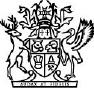 Queensland GovernmentCONTENTSINTRODUCTION	31.1 PURPOSE OF THE INVESTMENT SPECIFICATION	3FUNDING INTENT	42.1 CONTEXT	4INVESTMENT LOGIC	5SERVICE DELIVERY OVERVIEW	54.1 DESCRIPTION OF SERVICE TYPES	6SERVICE DELIVERY REQUIREMENTS FOR ALL SERVICES	65.1 GENERAL INFORMATION FOR ALL SERVICES	65.1.1 Requirements for all services	65.1.2 Considerations for all services	6SERVICE DELIVERY REQUIREMENTS FOR SPECIFIC SERVICE USERS	66.1	OLDER PEOPLE WHO HAVE BARRIERS ACCESSING THE SERVICE SYSTEM (U1094)	66.1.1 Requirements — accessing service system	76.1.2 Considerations — accessing service system	76.2	OLDER PEOPLE EXPERIENCING (OR AT RISK OF EXPERIENCING) ELDER ABUSE (U1124)	86.2.1 Requirements — elder abuse	86.2.2 Considerations — elder abuse	96.3	OLDER PEOPLE EXPERIENCING (OR AT RISK OF EXPERIENCING) SOCIAL ISOLATION (U1144)	96.3.1 Requirements – social isolation	106.3.2 Considerations	10SERVICE DELIVERY REQUIREMENTS FOR SPECIFIC SERVICE TYPES	107.1	SUPPORT — CASE MANAGEMENT (SUPPORT AND INTEGRATED) (T314)	107.1.1 Requirements — Case management	107.1.2 Considerations — Case management	117.2	SUPPORT — COMMUNITY SUPPORT (T317) 	117.2.1 Requirements — Community Support 	117.2.2 Considerations — Community Support	117.3 SUPPORT — INFORMATION, ADVICE AND REFERRAL (T325) 	117.3.1 Requirements — Information, advice and referral 	117.3.2 Considerations — Information, advice and referral	11SERVICE MODES 	11DELIVERABLES AND PERFORMANCE MEASURES	12Title: Older People Investment Specification  Date: 15 December 2020 Version: 5.2	Page 1CONTACT INFORMATION	19OTHER FUNDING AND SUPPORTING DOCUMENTS 	19REPORT - MILESTONES (COMMUNITY EDUCATION) 	20REPORT TEMPLATE – IS70 QUALITATIVE EVIDENCE TO SUPPLEMENT MEASURE (OPTIONAL) 	21Title: Older People Investment Specification  Date: 15 December 2020Version: 5.2	Page 21. IntroductionIn line with the strategic intent of the department, Older People over 60 (or those who have major barriers to accessing their community) have been designated as a funding area with an investment in services that aim to:prevent and reduce social isolationprevent and reduce elder abuseprevent barriers to accessing information and services.1.1 Purpose of the investment specificationThe purpose of this investment specification is to describe the intent of funding, the Service Users and identified issues, the service types, and associated service delivery requirements for services that are funded under the Older People funding area.This investment specification is a guide for service delivery for the Older People funding area, where all service types contribute to outcomes. The investment specifications allow for flexibility and responsiveness and innovation in service delivery, enabling the right services to be delivered to the right people at the right time.Investment specifications form part of a hierarchy of funding documents of the department. Investment specifications are informed by the three broad investment domains described in the investment domains guideline. Refer to Section 11 for more information and links to the investment domains guideline and other associated documents.Figure 1 – Funding document hierarchy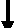 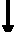 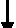 The department’s funding documents underpin the business relationship between the department and the funding recipient. The investment specification should therefore be read in conjunction with the investment domains guideline, procurement invitation document (new funding), and service agreement for organisations that are currently funded to deliver a service.Title: Older People Investment Specification  Date: 15 December 2020 Version: 5.2	Page 32. Funding intentQueenslanders want a vibrant and prosperous state where everyone has the opportunity to lead an active lifestyle, live in a healthy community, and participate in the economy. The department helps vulnerable Queenslanders to improve their lives and better access these opportunities. The department does this by providing evidence-based and responsive services not provided elsewhere and by adding value to other agencies’ initiatives.Evidence shows that older people are a growing population group, and that some have increased vulnerability or are experiencing harm in key areas such as elder abuse, social isolation, and experiencing barriers to accessing information, advice and referrals. . Since these issues are not adequately addressed in the existing human services system, the department invests in services to help older people tackle these issues. The investment will produce positive results for individuals and families; reduce the overall burden on the human service system; and contribute to healthier, stronger and more inclusive communities.The department investment approach to provide line of sight from investment through to outcomes. Funding under Older People contributes to the following outcomes:reduced harm and social isolationolder people are safe, supported and connected to communityincreased levels of personal resilience and connectionsmaintain and strengthen connections to communityimproved quality of life.2.1 ContextThe department is committed to providing high-quality and responsive frontline support and services to people most in need. The department’s Strategic Plan focuses on building Thriving Queensland communities, where people of all ages, backgrounds and abilities can participate, are included and resilient, and enjoy high levels of social and economic wellbeing In 2017, there were approximately 741,100 Queenslanders aged 65 and over, which represents around 15 per cent of Queensland’s population. It is expected by 2021, there will be nearly double that number, or about a million people aged 65 and over. By 2056, this age group will make up approximately one quarter of Queensland’s population.Funding under Older People is linked to the following domains:saferesilientcapable.Title: Older People Investment Specification  Date: 15 December 2020 Version: 5.2	Page 43. Investment logic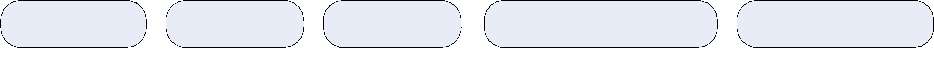 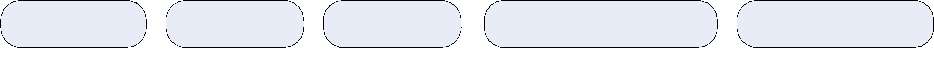 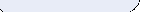 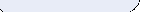 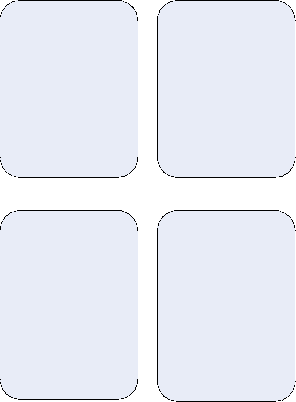 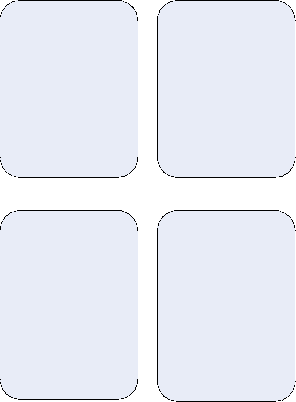 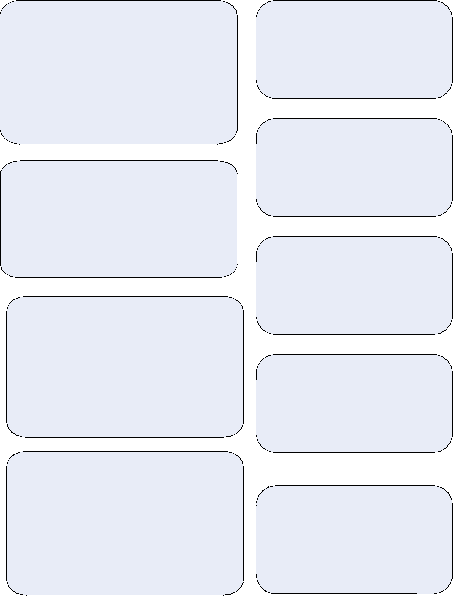 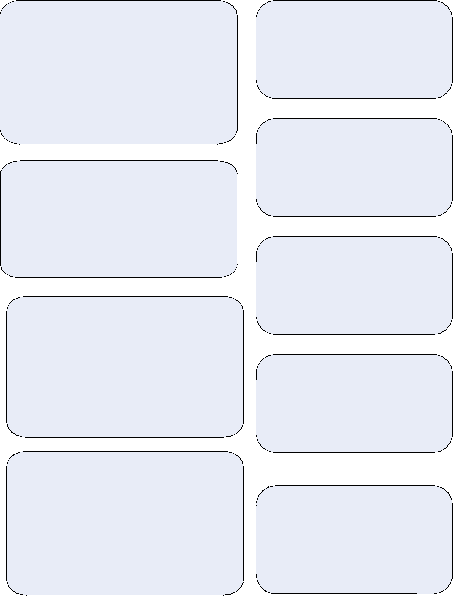 4. Service delivery overviewThe table below provides an overview of the Service Users and service delivery types within the Older People funding area. This is not an exhaustive list; the department may from time to time update this investment specification in response to evidence and changing needs to invest in additional service delivery responses, or different combinations of responses. Please refer to the most up to date version of this investment specification (refer to Section 11 for web links).Title: Older People Investment Specification  Date: 15 December 2020 Version: 5.2	Page 54.1 Description of service typesSupport Services improve the capability, resilience, and safety of vulnerable Queenslanders, and provide a range of responses to support Service Users.The service types in Section 7 provide details of the range of supports provided to Service Users under the Older People funding area.Service delivery requirements for all services5.1 General information for all servicesServices that are funded under Older People must comply with the relevant statements under the headings of “Requirements” as specified in the Service Agreement. Services should also have regard to the relevant best practice statements and guidance provided under the headings of “Considerations”.Requirements for all services are outlined in Section 5.1.1. Service delivery requirements for specific Service Users and service types are outlined in Sections 6 and 7 below.5.1.1 Requirements for all servicesThe program of activities will be responsive to the identified needs of customers and reviewed regularly to ensure that activities are relevant, viable and focused to older people’s needs.5.1.2 Considerations for all servicesNil.Service delivery requirements for specificService Users6.1 Older people who have barriers accessing the service system (U1094)DefinitionAccess to a supportive service system can reduce incidents of social isolation and elder abuse.Title: Older People Investment Specification  Date: 15 December 2020 Version: 5.2	Page 6People feel better supported when they can access services and facilities they need in a timely manner.Partnership arrangements should be developed to improve the service system and the outcomes for older people. Effective connections across local, state and Commonwealth governments as well as non-government organisations are crucial to enhance quality service delivery.Purpose of fundingGroups most likely to lack knowledge about available services include newcomers to an area, older people from culturally and linguistically diverse backgrounds and transient population groups. Service providers may also lack comprehensive knowledge about services in their own community, thereby limiting appropriate cross-referrals. An effective communication strategy therefore needs to target the whole community through a variety of mediums (e.g. word-of-mouth, coordinated cross-agency communication strategies and information packs for newcomers to an area)The service system needs to provide information, referral and triage services to:Older Queenslanders (60+)familyfriendsgrandparentscarers.The support provided by services will ensure access to information on topics that will assist older people to live informed and connected lives with a strong emphasis on prevention and early intervention.6.1.1 Requirements — accessing service systemThe funded organisation must:provide preliminary needs identificationrespond to sensitive issuesraise awareness in the community on issues facing older peoplemaintain up to date information on the current service system and supporting servicesempower older people to utilise the information and referrals offered.Funded service outlets must provide a copy of the Annual Report first quarter after the Annual General Meeting annually. Report is to be emailed to your Community Service Officer by 31 December each year.6.1.2 Considerations — accessing service systemNil.Service delivery mode options: centre-based, mobile or virtualTitle: Older People Investment Specification  Date: 15 December 2020 Version: 5.2	Page 76.2 Older people experiencing (or at risk of experiencing) elder abuse (U1124)DefinitionElder abuse refers to acts occurring within a relationship of trust, which harm an older person. Such relationships may include those that the elderly have with their adult children, spouses, carers or health professionals. Elder abuse can be of a physical, sexual, financial, psychological, or social nature and can also include neglect.Purpose of fundingAs people age, they are less likely to feel safe and, in general, women have lower levels of perceived safety than men of the same age. Personal safety is frequently identified by older people as one of the most important influences on their quality of life. There is a need to raise community awareness of elder abuse and the impact of physical, emotional, sexual and financial abuse on older persons by family members, carers or others in a position of trust.Risk factors for elder abuse include:being femalebeing older (vulnerability increases with age, highest risk 75 years and over)dependency on others for all or some careshared living arrangementsisolation, lack of social contacts or supporthistory of family conflict or tensiondementia or a history of mental illnesslow self esteeminstitutionalisation.Services will assist vulnerable older people (over 60 years old) who are at risk of and/or experiencing elder abuse or financial exploitation. This will be done by providing information, support and referral mechanisms to improve health, well-being and safety, to address legal and other issues affecting older people and raise community awareness of elder abuse.6.2.1 Requirements — elder abuseThe funded organisation must provide a multi-disciplinary framework and must maintain links with key stakeholders on issues relating to older people in the local community through network meetings or local reference groups.Funded organisations must disseminate information to support agencies and the community on current and emerging trends and issues that may impact upon older people experiencing and or at risk of experiencing elder abuse.Funded organisations must provide relevant information and referrals, develop resources, deliver training and community education programs and raise awareness of older people’s rights.Funded service outlets must provide a copy of the Annual Report first quarter after the Annual General Meeting annually. Report is to be emailed to your Contract Officer by 31 December each year.Title: Older People Investment Specification  Date: 15 December 2020 Version: 5.2	Page 86.2.2 Considerations — elder abuseNil.Service delivery mode options: centre-based, mobile or virtualThe preferred mode of service delivery is face-to-face support where possible.6.3 Older People experiencing (or at risk of experiencing) social isolation (U1144)DefinitionThe funded organisation should focus on groups of older people who are particularly vulnerable to social isolation. This includes:people who are over 80 years of age (vulnerability increases with age)older adults living in remote and rural areasolder men living aloneolder people from cultural and linguistically diverse backgroundsolder Indigenous people and Australian South Sea Islandersresidents of aged care facilities and older people in rental accommodation .carersPurpose of fundingFunded organisations will promote active ageing and are designed to support vulnerable older people 60 and over who have barriers to accessing their community and personal supports. Older people are particularly vulnerable to social isolation and loneliness owing to loss of friends and family, mobility or income. Some groups are more likely than other groups to experience social isolation and insecurity, such as those from lower socio-economic groups and have poor health.In order to develop a targeted service response to reducing or preventing social isolation it is important to be aware of certain risk factors that are associated with increased risk of social isolation for older people such as:poor physical or mental healthbeing a carerbeing over 80 yearsbeing maleexperiences of loss (e.g. death of partner) or a lack of stability in relationshipsliving alonedisability, including hearing and communication difficultieshaving a low income or educational levelliving in poor or deprived areas (with high crime rates)Title: Older People Investment Specification  : 15 December 2020 Version: 5.2	Page 9living in aged care facilities or rental accommodationa lack of access to appropriate and affordable transport.6.3.1 Requirements – social isolationFunded organisations across the state must deliver a range of projects focusing on increasing older people’s awareness of healthy lifestyle options, reducing social isolation and improving links with other agencies and their community.Funded organisations must also provide activities and opportunities to extend and strengthen personal and community connectedness and to reduce social isolation, including older men, with the aim to decrease the risk of depression and suicide.6.3.2 ConsiderationsFunded organisations may provide support to individuals to enable them to participate in activities and make assisted referrals and follow-ups where required.Service Users may need assistance to identify the range of services and responses relevant to their needs. For these Service Users, services may need to undertake a preliminary needs identification process.Preliminary needs identification is intended to:assist in determining the range and severity of the Service User’s needs and risk factors;ensure that any advice provided is personalised and tailored to the Service User’s situation, support needs and support goals;enable the successful linking of a Service User to services identified as suitable for their needs. Service delivery mode options:Centre-basedMobileVirtual.7. Service delivery requirements forspecific service types7.1 Support — Case management (Support and Integrated) (T314)Case Management is a collaborative, Service User-centred process aimed at empowering and working with older people to effectively meet their individual needs and to increase their self-reliance and independence. Case management incorporates direct service to older people, based on identification, assessment and planning for the older person’s support needs, and the coordination of customer access to a range of other appropriate services.7.1.1 Requirements — Case managementFunded organisations must provide:a level of support to older people matched to their assessed needsongoing assessment of older peoples’ needs as well as initial and ongoing risk assessment and safety planning as neededTitle: Older People Investment Specification  Date: 15 December 2020  Version: 5.2	Page 11practical and/or interpersonal assistanceassisted and supported referrals to facilitate access to specialist services as required. Funded organisations must also:facilitate social contact with family and friends and forming new social networks, as neededfacilitate access to community and leisure activities.7.1.2 Requirements — Case management – Seniors Financial Protection ServicesFunded organisations must provide:Support people to take control of their finances and empower service users to self-advocate and protect their financesResearch and gathering information on referral pathways to improve financial protectionEarly intervention responses for service users before their situation reaches crisis pointFinancial protection responses for service users who require urgent assistance and have complex needs.7.1.3 Considerations — Case managementNil.7.2 Support — Community Support (T317)Services that promote greater public awareness of social issues and enhance individual and community group capacity.7.2.1 Requirements — Community SupportFunded organisations must:develop opportunities for older people to participate in programs/events/activities/projects designed to develop their skills and support them in reaching their full potentialinclude older people in program/project development including consultation, design, delivery and evaluationprovide opportunities for older people to express their ideas and views, raise issues of concern to them, and act on issues which affect their lives leading them to become engaged and resilientdevelop opportunities for the wider community to listen to older people and acknowledge and celebrate the positive contributions made by their efforts and achievementssupport older people to positively connect with their families, friends and social networks,deliver programs/events/activities/projects in a culturally appropriate manner.7.2.2 Considerations — Community SupportNil.7.3 Support — Information, advice and referral (T325)Services that assist clients and community members to make informed decisions about, or be connected to, the services and support that they need. These responses are an important aspect of both prevention and early intervention approaches and may involve preliminary needs identification for the purpose of identifyingTitle: Older People Investment Specification Date: 15 December 2020 Version: 5.2	Page 11appropriate service and support options.7.3.1 Requirements — Information, advice and referralProvide older people, their family and friends, grandparents and carers with access to information on topics such as financial and legal matters, social activities, household assistance, retirement accommodation, health, education and transport.7.3.2 Requirements — Information, advice and referral – Seniors Financial Protection ServicesFunded organisations must provide service users with information, advice, individual advocacy and referral to increase protection against financial abuse or risk of financial abuse.Funded organisations must provide specialist information, advice and referral including:Management of financial affairsUnderstanding the complexity and financial risks associated with ‘future proofing’ investments to reduce likelihood of financial abuseFunded organisations must also provide outreach where information, advice and referral may be delivered off-site in locations most suitable to that community in ways that ensure necessary confidentiality issues are addressed, for example, shopping centres, RSL, health services, and libraries. The delivery of outreach will result in appropriate referrals to appropriate supports.7.3.3 Considerations — Information, advice and referral – Seniors Financial Protection ServicesFinancial Protections Service Guides and Financial Protections Service Practice Manual are available for service providers.Nil.8. Service modesThere are no specific service mode requirements.Title: Older People Investment Specification  Date: 15 December 2020 Version: 5.2	Page 119. Deliverables and performance measuresThe following deliverables and performance measures are funded under the Community funding area. The service agreement will identify the relevant outputs and measures for each service outlet, the quantum to be delivered and the range of measures to be collected and reported.COUNTING RULES, DESCRIPTORS AND REPORTING EXAMPLES: For counting rules, detailed descriptors and examples please refer to the Catalogue The following information relates to information found in items 6.2 and 7.1 in a Service Agreement or 6.2 and 9.1 in a Short Form Service AgreementTitle: Older People Investment Specification  Date: 15 December 2020 Version: 5.2	Page 12U1094 - Older People who have barriers accessing the service systemTitle: Older People Investment Specification  Date: 15 December 2020  Version: 5.2	Page 13Title: Older People Investment Specification  Date: 15 December 2020 Version: 5.2	Page 14U1124 - Older People experiencing (or at risk of experiencing) elder abuseTitle: Older People Investment SpecificationDate15 December 2020  Version: 5.2	Page 15Title: Older People Investment Specification  Date: 15 December 2020 Version: 5.2	Page 16Title: Older People Investment Specification  Date: 15 December 2020 Version: 5.2	Page 17U1144 - Older People experiencing (or at risk of experiencing) social isolationTitle: Older People Investment Specification Date: 15 December 2020  Version: 5.2	Page 18Title: Older People Investment Specification Date: 15 December 2020 Version: 5.2	Page 19Other InformationFor further information regarding this investment specification, please contact Community Services Statewide Operations.Individuals Older people Community Service System Support and Development  Note the following Templates and Reports will require consultation with Community Services Statewide Operations regarding currency. These documents are currently under review and may be impacted by the introduction of P2i.Report - Milestone (Community Education)Service Name:Service Number:Quarter from: insert start date to insert end datePlease provide details in the following table about the milestone tasks delivered during the reporting period.Output: A07.2.01 Community Education – Promoting greater public awareness about social issues through providing information.Please describe activities you have undertaken during the quarter, in more detail:ForumsKey issues discussedOutcomes achieved or recommendations provided.Title: Older People Investment SpecificationAuthor: Community Services & Industry Date: 15 December 2020 Version: 5.2	Page 20Case Study:A case study that demonstrates client experience and benefits.Please make sure any information provided regarding Service Users is de-identified. Keep word length to 250 words.Annual Reporting Information:Upload copy of your organisations Annual Report to the online reporting systemAdditional Information:[insert here] Example: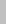 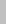 Number of volunteersNumber of hours of support that were provided by volunteersOther activities or events not reportedInformation on new innovative support activitiesTitle: Older People Investment SpecificationAuthor: Community Services & Industry Date: 15 December 2020 Version: 5.2	Page 21Report Template IS70 – Service DeliveryService Name:	Service Number: 
Quarterly Reporting Period: <<June September December March>> <<Year>> 
Who completed this report: <<title and position >> <<Telephone #>>All sections of the report must be completed.A service user is an individualDo not provide identifying information about service users (service users) on this report.1.	MAIN SOURCE OF REFERRAL (referrals to your service)2. SERVICE TYPES THAT SERVICE USERS ARE REFERRED TO (e.g. Referral to professional, legal and/or financial services)Note some service users may have multiple referrals and some service users may have no referrals3. QUARTERLY SUMMARYElder abuse prevention usage trends (increasing, declining, emerging)Other commentsService TypesTitle: Older People Investment SpecificationAuthor: Community Services & Industry Date: 15 December 2020 Version: 5.2	Page 22*Note this list of service types will be reviewed and expanded if necessary, over-time.Title: Older People Investment SpecificationAuthor: Community Services & Industry Date: 15 December 2020 Version: 5.2	Page 23Report - Annual (Service Users U1124)IS70 – Provision of an Annual (data analysis) Report to inform current and emerging trends.Service Name:Service Number:Annual: First reporting period after 30 JunePurpose:To identify (through data analysis) current and emerging trends.Insert report:Title: Older People Investment SpecificationAuthor: Community Services & Industry Date: 15 December 2020 Version: 5.2	Page 24Report - Annual (Service Users U1094)IS70 – Provision of an Annual (data analysis) Report to inform current and emerging trends.Service Name:	Seniors Enquiry LineService Number:	510310Annual: First reporting period after 30 JunePurpose:To identify (through data analysis) current and emerging trends.Information can include the number of calls:When and how clients accessed the serviceHow the clients found out about the serviceWho accessed the service in the year (including age groups, Aboriginal and Torres Strait and Culturally and Linguistically Diverse backgrounds)Age range of clientsHow clients find out about the Seniors Enquiry Line (feedback from clients i.e. understanding their concerns, clients were assisted with their enquiry, was information helpful, referrals to another service (did referral assist the client), further information provided to answer enquiry and information fed back, recommendation the Seniors Enquiry Line Service to others.Number of clients and age groupInformation requested from clientsInformation sessions, community events and Workshops, Networks and resourcesInformation is to be provided outlining the exact numbers (if providing in a bar graph)Insert report:Title: Older People Investment SpecificationAuthor: Community Services & Industry Date: 15 December 2020 Version: 5.2	Page 25Service Name:	Service Number: 
Quarterly Reporting Period: <<June September December March>> <<Year>> 
Who completed this report: <<title and position >> <<Telephone #>>All sections of the report must be completed.A service user is an individualDo not provide identifying information about service users (service users) on this report.1.	MAIN SOURCE OF REFERRAL (referrals to your service)2. SERVICE TYPES THAT SERVICE USERS ARE REFERRED TO (e.g. Referral to professional, legal and/or financial services)Note some service users may have multiple referrals and some service users may have no referrals3. QUARTERLY SUMMARYFinancial elder abuse prevention usage trends (increasing, declining, emerging)Other commentsService TypesService Type service user	Service Type includes:	Notes:referred to:Title: Older People Investment SpecificationAuthor: Community Services & Industry Date: 15 December 2020 Version: 5.2	Page 26*Note this list of service types will be reviewed and expanded if necessary, over-time.Title: Older People Investment SpecificationAuthor: Community Services & Industry Date15 December 2020 Version: 5.2	Page 27Service Name:Service Number:Quarter from: insert start date to insert end datePlease provide details in the following table for the reporting period.Title: Older People Investment SpecificationAuthor: Community Services & Industry Date: 15 December 2020 Version: 5.2	Page 28Department of Communities, Disability Services and SeniorsService Users	Service typesService Users	Service typesOlder People – experiencing (or at risk of experiencing barriers accessing the service system (U1094)Support Service – Community Support (T317)Older People – experiencing (or at risk of experiencing barriers accessing the service system (U1094)Support– Information, advice and referral (T325)Older People - experiencing (or at risk of experiencing) elder abuse (U1124)Support – Case Management (T314)Older People - experiencing (or at risk of experiencing) elder abuse (U1124)Support – Community Support (T317)Older People - experiencing (or at risk of experiencing) elder abuse (U1124)Support – Information, advice and referral (T325)Older People - experiencing (or at risk of experiencing) social isolation (U1144)Support– Information, advice and referral (T325)Older People - experiencing (or at risk of experiencing) social isolation (U1144)Support – Community Support (T317)Older People - experiencing (or at risk of experiencing) social isolation (U1144)Support – Case Management (T314)Older People and interested stakeholders – Seniors Week – Refer to Community Specification (U4190)Access – Events (T102)System Support – Capability Building(T440)System Support – Research andSeniors Peak Service – Refer to Service System Support andAdvice (T443)Development Investment Specification – Service Providers- Part Industry (U5230)System Support – Dissemination of information (T441)System Support – System and group advocacy (T446)Service UsersService TypesOutputsU1094 – Older People who have barriers accessing the service systemU1124 – Older People experiencing (or at risk of experiencing) elder abuseU1144 – Older People experiencing (or at risk of experiencing) social isolationT314 – Support – Case Management T317 – Support – Community Support T325 – Support – Information, advice and referralA01.1.06 – Information, advice, individual advocacy, engagementand/or referralA01.2.02 – Case managementA07.2.01 - Community EducationA07.2.02 – Community/community centre-based development,coordination and supportRelates to item 6.2 & 7.1 or 9.1 of the agreementRelates to item 6.2 & 7.1 or 9.1 of the agreementRelates to item 6.2 of the agreementRelates to item 6.2 of the agreementRelates to item 6.2 of the agreementRelates to item 7.1 or 9.1 of the agreementRelates to item 7.1 or 9.1 of the agreementService User CodeService Type CodeOutputQuantity per annumNumber of 
Service UsersOutput MeasuresOutput MeasuresU1094T325A01.1.06 Information, advice, individual advocacy, engagement and/or referralNumber of hoursNumber of Service UsersA01.1.06Number of hours provided during the reporting periodU1094T325A01.1.06 Information, advice, individual advocacy, engagement and/or referralNumber of hoursNumber of Service UsersA01.1.06Number of Service Users who received a service during the reporting periodU1094T317A07.2.01Community EducationMilestonesNAA07.2.01Upload report – Milestone Community EducationRelates to item 7.1 or 9.1 of the agreementRelates to item 7.1 or 9.1 of the agreementRelates to item 7.1 or 9.1 of the agreementRelates to item 7.1 or 9.1 of the agreementService 
User 
CodeService Type CodeThroughput MeasureThroughput MeasureU1094T317IS151Value of brokerage expenditureService 
User 
CodeService Type CodeDemographic MeasureDemographic MeasureU1094T317IS35Number of Service Users identifying as Aboriginal and/or Torres Strait IslanderU1094T325IS35Number of Service Users identifying as Aboriginal and/or Torres Strait IslanderU1094T317IS39Number of Service Users identifying as being from culturally and linguistically diverse backgroundsU1094T325IS39Number of Service Users identifying as being from culturally and linguistically diverse backgroundsU1094T317IS141Number of Service Users over 75 yearsU1094T325IS141Number of Service Users over 75 yearsU1094T317IS205Number of female Service UsersU1094T325Number of male Service UsersService 
User 
CodeService Type CodeOutcome MeasureOutcome MeasureU1094T317OM2.1.06Number of Service Users with improved social connectednessService 
User 
CodeService Type CodeOther MeasureOther MeasureU1094T317IS70Upload report - Qualitative evidence to supplement measure/case study (optional)U1094T317GM16What significant achievements or factors have impacted on the quality of service delivery during the reporting periodU1094T325GM16What significant achievements or factors have impacted on the quality of service delivery during the reporting periodRelates to item 6.2 & 7.1 or 9.1 of the agreementRelates to item 6.2 & 7.1 or 9.1 of the agreementRelates to item 6.2 of the agreementRelates to item 6.2 of the agreementRelates to item 6.2 of the agreementRelates to item 7.1 or 9.1 of the agreementRelates to item 7.1 or 9.1 of the agreementService 
User 
CodService Type CodeOutputQuantity per annumNumber of 
Service UsersOutput measuresOutput measuresU1124T314A01.2.02Case managementNumber of 
hoursNumber of Service UsersA01.2.02Number of hours provided during the reporting periodU1124T314A01.2.02Case managementNumber of 
hoursNumber of Service UsersA01.2.02Number of Service Users who received a service during the reporting periodU1124T325A01.1.06 Information, advice, individual advocacy, engagement and/or referralNumber of 
HoursNumber of service usersA01.1.06Number of hours provided during the reporting periodU1124T325A01.1.06 Information, advice, individual advocacy, engagement and/or referralNumber of 
HoursNumber of service usersA01.1.06Number of Service Users who received a service during the reporting periodU1124T317A07.2.01Community EducationMilestoneNAA07.2.01Upload report – Milestone Community EducationU1124T325A01.1.06 Information, advice, individual advocacy, engagement and/or referralMilestoneNAA01.1.06Upload report – Milestone – Brokerage referral partnershipRelates to item 7.1 or 9.1 of the agreementRelates to item 7.1 or 9.1 of the agreementRelates to item 7.1 or 9.1 of the agreementRelates to item 7.1 or 9.1 of the agreementService 
User 
CodeService Type CodeThroughput MeasureThroughput MeasureU1124T317IS255Number of new Service UsersU1124T325IS255Number of new Service UsersU1124T314U1124T314GM07Number of Service Users who had their case plans closed/finalised as a result of the majority of identified needs being metService 
User 
CodeService Type CodeDemographic MeasureDemographic MeasureU1124T317IS35Number of Service Users identifying as Aboriginal and/or Torres Strait IslanderU1124T325IS35Number of Service Users identifying as Aboriginal and/or Torres Strait IslanderU1124T314IS35Number of Service Users identifying as Aboriginal and/or Torres Strait IslanderU1124T317IS39Number of Service Users identifying as being from culturally and linguistically diverse backgroundsU1124T325IS39Number of Service Users identifying as being from culturally and linguistically diverse backgroundsU1124T314IS39Number of Service Users identifying as being from culturally and linguistically diverse backgroundsU1124T317IS141Number of Service Users over 75 yearsU1124T325IS141Number of Service Users over 75 yearsU1124T314IS141Number of Service Users over 75 yearsU1124T317IS205Number of female Service UsersU1124T325IS205Number of female Service UsersU1124T314IS205Number of male Service UsersService 
User 
CodeService Type CodeOutcome MeasureOutcome MeasureU1124T317OM2.1.01Number of Service Users that have shown improvements in being safe and/or protected from harmU1124T325OM2.1.01Number of Service Users that have shown improvements in being safe and/or protected from harmU1124T314OM2.1.01Number of Service Users that have shown improvements in being safe and/or protected from harmService 
User 
CodeService Type CodeOther MeasureOther MeasureU1124T317IS70Upload report - Qualitative evidence to supplement measure/case studyU1124T325IS70Upload report - Qualitative evidence to supplement measure/case studyU1124T314IS70Upload report – Service delivery reportU1124T314IS70Upload report – Financial Protection Services reportU1124T317GM 16What significant achievements or factors have impacted on the quality of service delivery during the reporting period?U1124T325GM 16What significant achievements or factors have impacted on the quality of service delivery during the reporting period?U1124T314GM 16What significant achievements or factors have impacted on the quality of service delivery during the reporting period?Relates to item 6.2 & 7.1 or 9.1 of the agreementRelates to item 6.2 & 7.1 or 9.1 of the agreementRelates to item 6.2 of the agreementRelates to item 6.2 of the agreementRelates to item 6.2 of the agreementRelates to item 7.1 or 9.1 of the agreementRelates to item 7.1 or 9.1 of the agreementService 
User 
CodService Type CodeOutputQuantity per annumNumber of Service UsersOutput MeasuresOutput Measurese U1144T317A07.2.02 
Community/ 
Community 
centre-based 
development, 
coordinationNumber 
of hoursNumber of Service UsersA07.2.02Number of hours provided during the reporting periode U1144T317A07.2.02 
Community/ 
Community 
centre-based 
development, 
coordinationNumber 
of hoursNumber of Service UsersA07.2.02Number of Service Users who received a service during the reporting periodU1144T314A01.2.02and suppCase managementNumber of 
hoursNumber of Service UsersA01.2.02Number of hours provided during the reporting periodU1144T314A01.2.02and suppCase managementNumber of 
hoursNumber of Service UsersA01.2.02Number of Service Users who received a service during the reporting periodU1144T325A01.1.06 – 
Information, advice, 
individual advocacy, 
engagement and/or 
referralNumber 
of hoursNumber of Service UsersA01.1.06Number of hours provided during a reporting periodU1144T325A01.1.06 – 
Information, advice, 
individual advocacy, 
engagement and/or 
referralNumber 
of hoursNumber of Service UsersA01.1.06Number of Service Users who received a service during the reporting periodRelates to item 7.1 or 9.1 of the agreementRelates to item 7.1 or 9.1 of the agreementRelates to item 7.1 or 9.1 of the agreementRelates to item 7.1 or 9.1 of the agreementService 
User 
CodeService Type CodeThroughput MeasureThroughput MeasureU1144T314GM07Number of Service Users who had their case plans closed/finalised as a result of the majority of identified needs being metService 
User 
CodeService Type CodeDemographic MeasureDemographic MeasureU1144T317IS35Number of Service Users identifying as Aboriginal and/or Torres Strait IslanderU1144T325IS35Number of Service Users identifying as Aboriginal and/or Torres Strait IslanderU1144T314IS35Number of Service Users identifying as Aboriginal and/or Torres Strait IslanderU1144T317IS39Number of Service Users identifying as being from culturally and linguistically diverse backgroundsU1144T325IS39Number of Service Users identifying as being from culturally and linguistically diverse backgroundsU1144T314IS39Number of Service Users identifying as being from culturally and linguistically diverse backgroundsU1144T317IS141Number of Service Users over 75 yearsU1144T325IS141Number of Service Users over 75 yearsU1144T314IS141Number of Service Users over 75 yearsU1144T317IS205Number of female Service UsersU1144T325IS205Number of male Service UsersU1144T314IS205Number of male Service UsersService 
User 
CodeService Type CodeOutcome MeasureOutcome MeasureU1144T317OM2.1.06Number of Service Users with improved social connectednessU1144T325OM2.1.06Number of Service Users with improved social connectednessU1144T314OM2.1.06Number of Service Users with improved social connectednessService 
User 
CodeService Type CodeOther MeasureOther MeasureU1144T317GM 16What significant achievements or factors have impacted on the quality of service delivery during the reporting period.U1144T325GM 16What significant achievements or factors have impacted on the quality of service delivery during the reporting period.U1144T314GM 16What significant achievements or factors have impacted on the quality of service delivery during the reporting period.U1144T317IS70Upload report - Qualitative evidence to supplement measure/case study (voluntary)U1144T325IS70Upload report - Qualitative evidence to supplement measure/case study (voluntary)U1144T314IS70Upload report - Qualitative evidence to supplement measure/case study (voluntary)Milestone taskDate of activityDetails:(Describe event/activities, aim, benefits/outcomes, feedback and any emerging issues)LocationNumber of participantsCommunity eventsWorkshopResources/ToolsReport – IS70 Qualitative evidence to supplement measureto insert end dateReporting period from:insert start dateto insert end dateReporting period from:to insert end dateSourceEst.SourceEst.Self-referral<<%>>Senior’s Enquiry Line<<%>>Family, friend or carer<<%>>Community Legal service<<%>>EAPUCommunity organisationOther“Other sources as identified over time”Service typeNo.Service typeNo.Service typeNo.*Financial advice<<#>>*Legal advice<<#>>*Counselling<<#>><<#>><<#>>Service Type service user 
referred to:Service Type includes:Notes:FinancialPrivate Financial CounsellingFinancial AdviceBanking InstitutionFinancial First AidService Type service user	Service Type includes:	Notes:referred to:Service Type service user	Service Type includes:	Notes:referred to:Service Type service user	Service Type includes:	Notes:referred to:LegalSLASSPrivate PractitionerNEC/ Qld CourtsCLC will include those who are our partners under EAPSSCounsellingIndividual 
Family 
VCSS 
GHS/GHLMediationFRCPrivate PractitionerEmergency ServicesPoliceAmbulance 
FireCrisis ServicesDFVHousing/ Urgent RespiteLifeLine/ SalvosCommunity Support ServicesRespite Care/ Home NursingMeals on WheelsCarers AustraliaATSI/CALD community supportADA AustraliaHealth ServicesMHGP/ Aged Care AssessmentAODGovernment ServicesQCATOAGPTCentrelinkDepartment of HousingAged Care Complaints CommInformation on elder abuseEAPUInformation and referral to relevant government servicesSeniors Enquiry LineOther	TISReport Template IS70 – Seniors Financial Protection ServicesSourceEst.SourceEst.Self-referral<<%>>Senior’s Enquiry Line<<%>>Family, friend or carer<<%>>Community Legal service<<%>>EAPUCommunity organisationOutreachOtherFinancial counsellorService typeNo.Service typeNo.Service typeNo.*Financial advice<<#>>*Legal advice<<#>>*Counselling<<#>>Public GuardianPublic Trustee<<#>>Financial Counselling<<#>>COTAQ Peer to PeerFinancial resilience workerFinancialPrivate Financial Counselling 
Financial Advice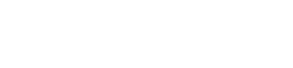 Service Type service user 
referred to:Service Type includes:Notes:Banking Institution 
Financial First AidNational Seniors Financial 
Information DeskLegalSLASSPrivate PractitionerNEC/ Qld CourtsCounsellingIndividual 
Family 
VCSS 
GHS/GHLMediationFRCPrivate PractitionerEmergency ServicesPoliceAmbulance 
FireCrisis ServicesDFVHousing/ Urgent RespiteLifeLine/ SalvosCommunity Support ServicesRespite Care/ Home NursingMeals on WheelsCarers AustraliaATSI/CALD community supportADA AustraliaHealth ServicesMHGP/ Aged Care AssessmentAODGovernment ServicesQCATOAGPTCentrelinkDepartment of HousingAged Care Complaints CommInformation on elder abuseEAPUInformation and referral to relevant government servicesSeniors Enquiry LineOther	TISReport - Milestone – Brokerage referral partnershipTotal number of referrals received by brokerage partner for the reporting periodTypes of presenting issues, e.g. aged care, financial products, consumer directed care packages, family agreements, superannuationOther comments: